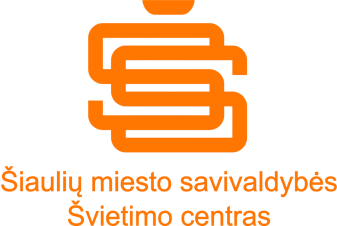 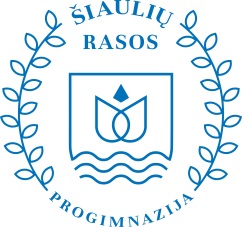 ŠIAULIŲ MIESTO BENDROJO UGDYMO MOKYKLŲ5-ŲJŲ KLASIŲ MOKINIŲ ANGLŲ KALBOS KONKURSO „SPELLING BEE“ („PASAKYK PARAIDŽIUI“)NUOSTATAII SKYRIUSBENDROSIOS NUOSTATOSKonkurso nuostatai reglamentuoja konkurso tikslus, dalyvius, organizavimo tvarką, vertinimą, dalyvių apdovanojimą.Konkursas organizuojamas 2024 m. gegužės 16 d. 13 val. Šiaulių apskrities Povilo Višinskio viešosios bibliotekos Konferencijų salėje, Aušros al. 62, Šiauliai.Konkurso rengėjai:Šiaulių „Rasos“ progimnazija, Tiesos g. 1, Šiauliai, el. paštas rastine@rasosp.lt, tel. nr. 8 650 95 306; Šiaulių apskrities Povilo Višinskio viešosios bibliotekos Amerikos skaitykla, Aušros al. 62, Šiauliai, el. paštas bibl@savb.lt, tel. nr. 8 41 52 37 50;Šiaulių miesto savivaldybės Švietimo centras, Pakalnės g. 6A, Šiauliai, el. paštas sv.centras@siauliai.lt, tel. nr. 8 699 60 063.II SKYRIUSKONKURSO TIKSLAIKonkurso tikslas – gilinti mokinių anglų kalbos žinias, plėsti žodyną, skatinti domėjimąsi anglų kalba, ugdyti taisyklingą anglų kalbos vartojimą. III SKYRIUSDALYVIAI IR REGISTRACIJAKonkurse gali dalyvauti Šiaulių miesto bendrojo ugdymo mokyklų 5 klasių mokiniai, kurie mokosi anglų kalbos.Mokytojas, mokantis 5 klasėse, konkursui gali paruošti vieną mokinį.Iš vienos mokyklos gali dalyvauti ne daugiau kaip 3 dalyviai.Registracija vykdoma iki 2024 m. gegužės 10 d. el. paštu registracija@rasosp.lt. Registruojantis atsiųsti užpildytą lentelę:Mokytojai, pageidaujantys gauti Šiaulių miesto savivaldybės Švietimo centro pažymėjimą už mokinio parengimą konkursui ir dalyvavimą renginyje, registruojasi internetinėje registravimo sistemoje „Semi+“. Prisijungti prie sistemos galima adresu http://www.semiplius.lt. Dalyvio mokestis (mokytojams) – 2 Eur. Mokėti galima tik pavedimu. AB bankas „Swedbank“: biudžetinėms įstaigoms – į sąskaitą Nr. LT68 7300 0100 8697 6113, iš asmeninių lėšų – į sąskaitą Nr. LT73 7300 0100 8725 3055.Konkurso dieną (gegužės 16 d.) dalyvių registracija Šiaulių apskrities Povilo Višinskio viešosios bibliotekos Konferencijų salėje vyks nuo 12.30 val. iki 13.00 val.IV SKYRIUSKONKURSO ORGANIZAVIMO TVARKAKiekvienas dalyvis turi savo eilės numerį, pagal kurį sako žodį.Konkurso vedėjas pasako žodį.Dalyvis pakartoja žodį, tuomet pasako žodį paraidžiui ir vėl pakartoja tą patį žodį.Komisija turi teisę diskvalifikuoti dalyvį, jei šis, ištaręs žodį paraidžiui, jo nepakartoja.Dalyvis turi teisę paklausti žodžio dar kartą, jei nesuprato ir /ar paprašyti vedėjo žodį išversti į lietuvių kalbą, jei žodis jam nėra žinomas.Jei dalyvis pasako žodį teisingai, pereina į kitą etapą ir tęsia konkursą toliau.Dalyvis, neteisingai pasakęs savo žodį, nepereina į kitą etapą.Likus dviem dalyviams, jei pirmasis dalyvis nepasako žodžio paraidžiui, tuomet kitas dalyvis turi galimybę pasakyti tą patį žodį.Jei šis teisingai pasako žodį paraidžiui ir dar jam skirtą žodį, tokiu atveju jis yra įvardintas kaip nugalėtojas.Jeigu antrasis dalyvis teisingai pasako varžovo žodį, tačiau suklysta sakydamas paraidžiui savo žodį, tuomet pirmasis dalyvis įgauna teisę jį ištaisyti. Jam teisingai ištaisius žodį ir teisingai pasakius paraidžiui dar vieną žodį, jis skelbiamas nugalėtoju.V SKYRIUSVERTINIMAS IR APDOVANOJIMASKonkurso vertins Šiaulių „Rasos“ progimnazijos direktoriaus įsakymu patvirtinta komisija.Konkurso nugalėtojui bus įteiktas diplomas ir rėmėjo prizas. Konkurso rėmėja – JAV ambasada Lietuvoje.Konkurso dalyviai bus apdovanojami padėkos raštais, atminimo dovanėlėmis. VI SKYRIUSBAIGIAMOSIOS NUOSTATOSKonkurso koordinavimo konsultantė Šiaulių miesto savivaldybės Švietimo centro metodininkė Lolita Lukoševičienė, el.paštas: lolita.lukoseviciene@siauliai.lt, tel. nr. 8 658 02 625.Konkurso organizatoriai:Reinaldas Šulskis, Šiaulių apskrities Povilo Višinskio viešosios bibliotekos Amerikos skaityklos koordinatorius, tel. (8  41) 371 729;Dema Juškienė, Šiaulių „Rasos“ progimnazijos pagrindinio ugdymo skyriaus vedėja, el. paštas dema.juskiene@rasosp.lt, tel. nr. 8 674 24 791;Asta Šliburienė, Šiaulių „Rasos“ progimnazijos anglų kalbos mokytoja metodininkė, el. paštas asta.sliburiene@rasosp.lt, tel. 8 612 95 895.Konkurso vykdymo grupė:Kęstutis Mockūnas, Šiaulių „Rasos“ progimnazijos anglų kalbos vyresnysis mokytojas;Gintarė Šukutytė, Šiaulių „Rasos“ progimnazijos anglų kalbos mokytoja;Ina Dobržinskienė, Šiaulių „Rasos“ progimnazijos anglų kalbos vyresnioji mokytoja.Dalyvio anketos pateikimas traktuojamas kaip sutikimo gavimas dėl atvaizdo naudojimo konferencijos medžiagos viešinimo tikslu Šiaulių „Rasos progimnazijos internetiniame puslapyje www.rasosp.lt ir socialiniame tinkle Facebook.Detalesnę informaciją apie konferenciją teikia: Šiaulių „Rasos“ progimnazijos anglų kalbos mokytoja metodininkė, el. paštas asta.sliburiene@rasosp.lt, tel. 8 612 95 895.___________________Mokinio vardas, pavardėMokyklaMokytojo kontaktaiMokytojo kontaktaiMokytojo kontaktaiMokinio vardas, pavardėMokyklaVardas, pavardėTelefono numerisEl. paštas